КОПИЛКА УЧИТЕЛЯ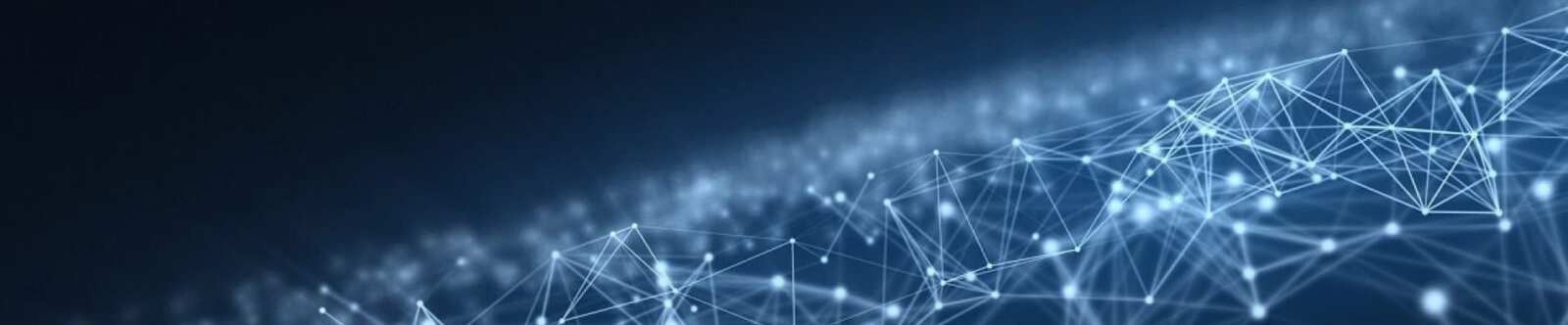 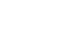 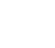 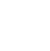 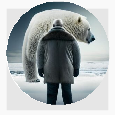 Облако слов на урокеАвтор Глеб Беломедведев АПР 21, 2024	 #облако слов, #образование, #педагог, #педагогика, #статья, #урок,#учитель  Время прочтения: 15 минут(ы)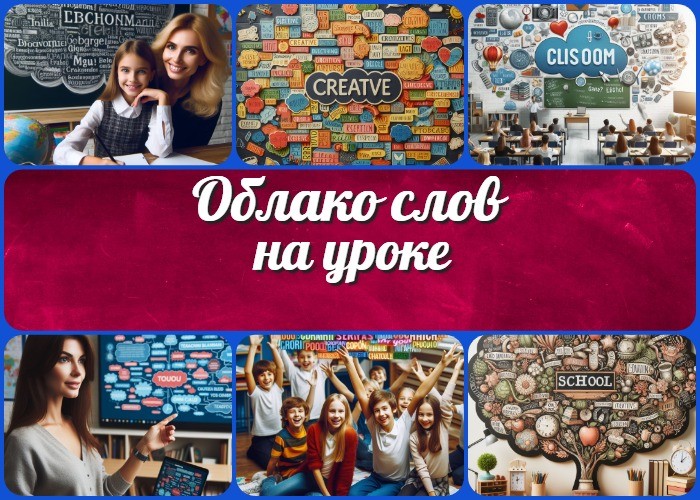 Облако слов на уроке Вступление	Давайте представим себе урок, где не только преподаватель говорит, а ученики активно участвуют, развивают свои мысли иделают открытия. Звучит увлекательно, не так ли? Именно об этом мы сегодня поговорим. В нашей статье речь пойдет ометоде, который превращает урок из скучного монолога в захватывающий диалог, оставляя учащихся в восторге и желании узнать еще больше. Представьте себе облако слов на уроке — таинственное и загадочное, но при этом крайне эффективное средство обучения. Давайте вместе исследуем, как оно работает и какие чудеса может совершить в образовательном процессе.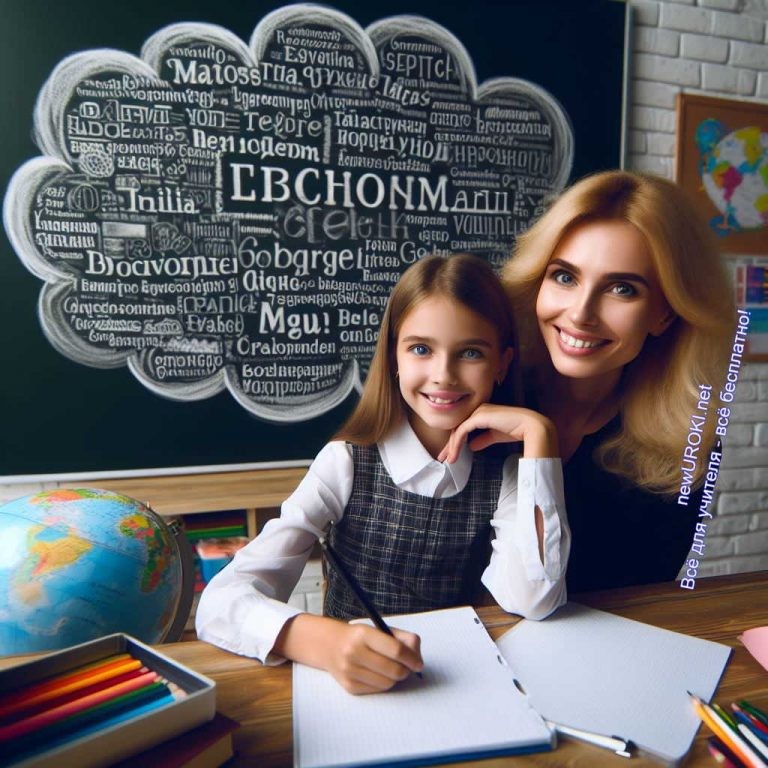 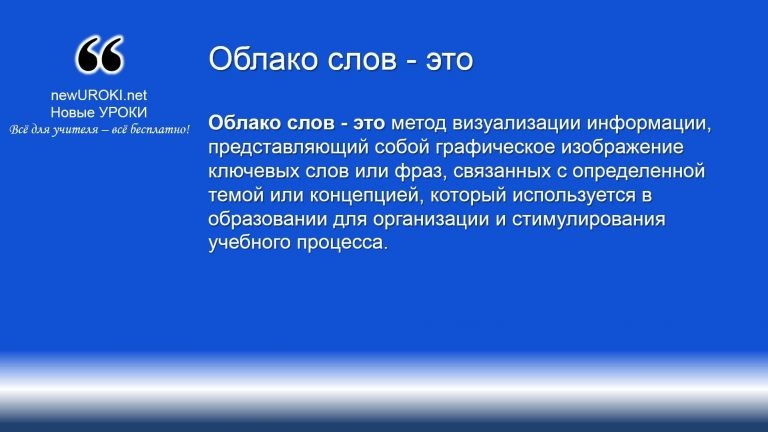 Что такое облако слов?Иллюстративное фото / newUROKI.netОпределениеСуть заключается в том, чтобы представить информацию в удобной и наглядной форме, что делает ее более доступной и понятной. В образовании используется в качестве метода организации и визуализации информации, а также для стимулирования мыслительных процессов учащихся.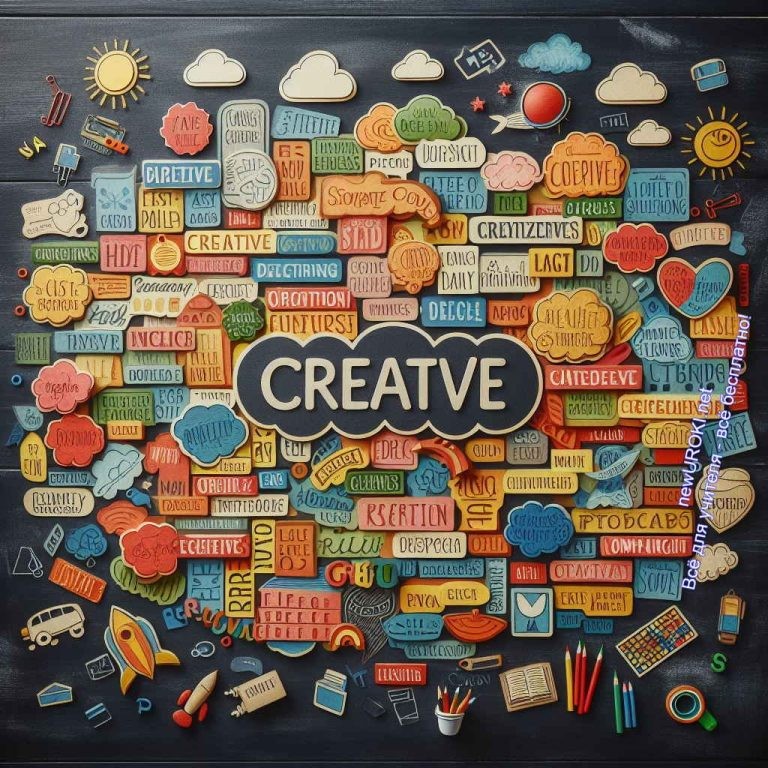 В контексте образования, облако слов может использоваться для различных целей.Во-первых, оно может служить инструментом для активации и предварительного изучения темы урока. Представление ключевых слов или понятий в графическом виде помогает ученикам сформировать общее представление о предмете обсуждения и определить его основные аспекты.Во-вторых, оно способствует развитию ассоциативного мышления. Ученики могут ассоциировать выражения, находящиеся в облаке, с предыдущими знаниями или опытом, что помогает им лучше понять материал и запомнить его.В-третьих, метод используется как инструмент для обсуждения и взаимодействия на уроке. Преподаватель может позволить ученикам выбирать лексемы из облака для обсуждения или задавать им вопросы на основе представленных в нем понятий.В общем, облако слов — это мощный инструмент обучения, который стимулирует активное участие учеников, помогает им усваивать и организовывать информацию, а также развивает их мыслительные процессы и лексический запас.Польза использования облака слов на урокеИллюстративное фото / newUROKI.netИспользование облака слов на уроке обладает множеством преимуществ, которые оказывают положительное влияние на образовательный процесс и развитие учеников.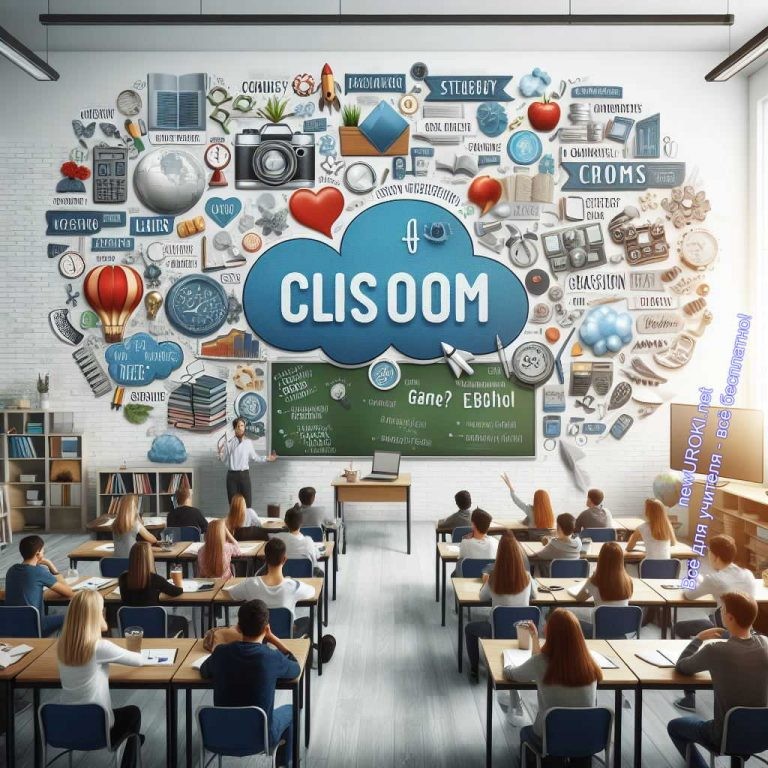 Стимулирование творческого мышления учениковОдним из главных преимуществ является его способность стимулировать творческое мышление учеников. В отличие от традиционных методов обучения, где ученикам предлагается принимать готовые знания, этот способ предоставляет им возможность самостоятельно ассоциировать и расширять понятия, выраженные в ключевых лексемах. Это способствует развитию креативности, умения искать новые связи и решать задачи в нестандартных ситуациях.Развитие лексического запасаЕще одним важным аспектом использования облака слов является развитие лексического запаса учащихся. При создании и его использовании ученики сталкиваются с разнообразными терминами и понятиями, связанными с темой урока. Это помогает им усвоить новые термины, улучшить понимание темы и повысить уровень владения языком. Кроме того, активное использование новых выражений в контексте способствует их запоминанию и укреплению в памяти.Улучшение памяти и концентрации вниманияИллюстративное фото / newUROKI.net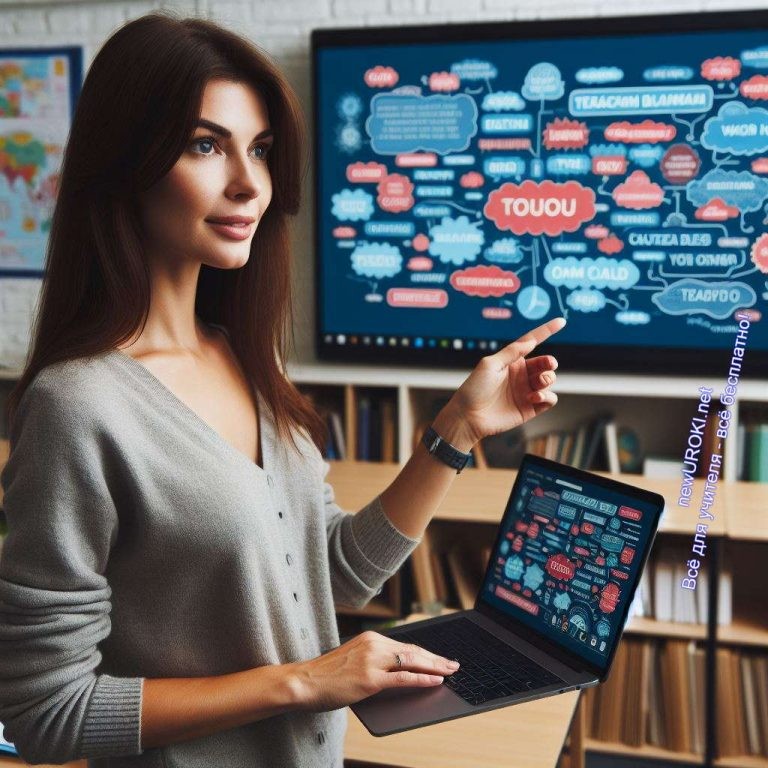 Еще одним важным аспектом пользы облака слов является его влияние на улучшение памяти и концентрации внимания школьников. Работа с ним требует от детей активного участия, анализа и запоминания представленной информации. Это помогает развить навыки концентрации внимания и улучшить память. Кроме того, визуальное представление ключевых выражений и понятий в графическом виде способствует их более эффективному запоминанию и восприятию.В целом, использование облака слов на уроке обладает рядом значительных преимуществ, включая стимулирование творческого мышления, развитие лексического запаса и улучшение памяти и концентрации внимания учащихся. Этот метод может быть эффективно внедрен в образовательный процесс для достижения лучших результатов обучения.Плюсы и минусы примененияИллюстративное фото / newUROKI.netПлюсы:Стимуляция активного участия. Использование облака слов на уроке способствует активизации учеников, поскольку они вовлекаются в процесс создания и обсуждения понятий, что помогает им лучше усвоить материал и развить свои мыслительные способности.Развитие визуального мышления. Визуальное представление ключевых слов и понятий в графическом виде помогает ученикам лучше ориентироваться в учебном материале и увидеть связи между различными концепциями, что способствует развитию их визуального мышления.Улучшение запоминания. Работа способствует более эффективному запоминанию информации благодаря визуальному представлению понятий и их ассоциации с определенными терминами или фразами, что способствует улучшению памяти учеников.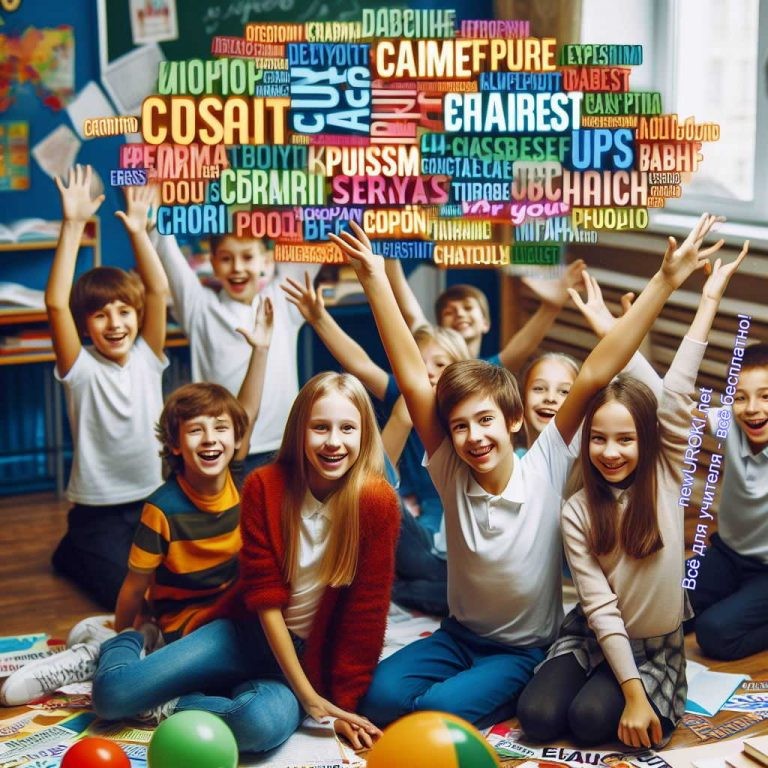 Минусы:Ограниченность в использовании. Облако слов может быть не всегда удобным или эффективным методом для представления определенных видов информации или для обсуждения определенных тем, что ограничивает его применение на уроке.Недостаточное внимание к деталям. В некоторых случаях этот метод может привести к упрощению или упущению деталей и нюансов в изучаемом материале из-за упора на ключевые термины или понятия.Не всегда эффективно для всех типов учащихся. Некоторым ученикам может быть трудно адаптироваться к методу из-за их индивидуальных особенностей восприятия информации или предпочтений в обучении.Практическое применение на урокахИллюстративное фото / newUROKI.netШаги по созданию облака словСоздание облака слов — это крайне простой и доступный метод, который может быть использован на уроках различных предметов и уровней обучения. Вот несколько шаговпо созданию облака слов:Выбор темы или концепции: Первый шаг заключается в определении темы урока или концепции, которую вы хотите представить в виде облака слов. Это может быть тема урока, ключевые понятия из учебника или любая другая информация, которую вы хотите подчеркнуть.Сбор ключевых выражений: После выбора темы начните сбор ключевых фраз, связанных с этой темой. Это могут быть термины, определения, имена, события или любая другая информация, которая имеет отношение к выбранной теме.Использование онлайн-сервисов: В настоящее время существует множество онлайн-сервисов для создания облака слов, которые делают этот процесс быстрым и легким. Вот некоторые из таких сервисов: Wordcloud.online, Wordscloud.pythonanywhere.com, Wordclouds.com, Wordcloud.pro и другие. Эти сервисы могут быть как платными, так и полностью бесплатными. Их интерфейс обычно интуитивно понятен и позволяет быстро создавать красочные и эффективные графические элементы.Визуализация и настройка: После ввода ключевых понятий в выбранный сервис, вы можете настроить его внешний вид и стиль, выбрав цвета, шрифты, размеры фраз и другие параметры в соответствии с вашими предпочтениями и целями урока.Использование на уроке: После создания лексического облака вы можете использовать его на уроке, чтобы стимулировать обсуждение, провести анализ понятий, акцентировать внимание на ключевых аспектах темы или просто визуализировать информацию для учеников.Варианты использования в зависимости от предмета и уровня обучения.Облако слов является универсальным инструментом, который может быть успешно применен на уроках различных предметов и на разных уровнях обучения. Рассмотрим примеры использования этого метода на уроках по разным дисциплинам:География: При изучении географии облако слов может быть использовано для представления ключевых терминов, названий стран, городов, рек, гор и других географических объектов. Это поможет учащимся лучше запомнить географические названия и их местоположение на карте, а также увидеть взаимосвязи между различными географическими объектами.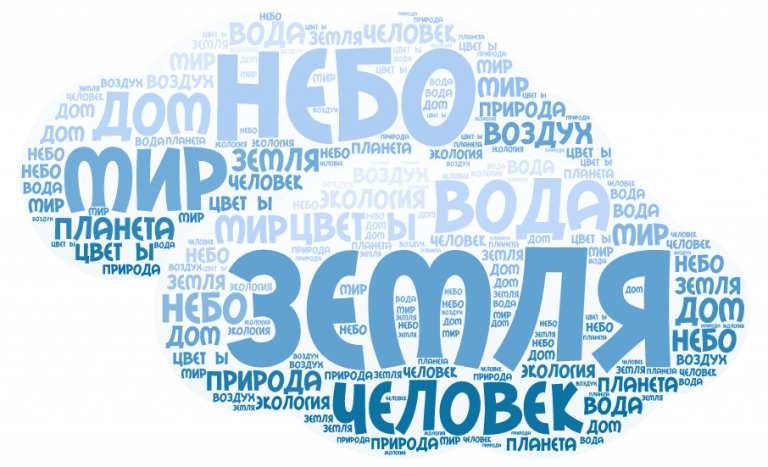 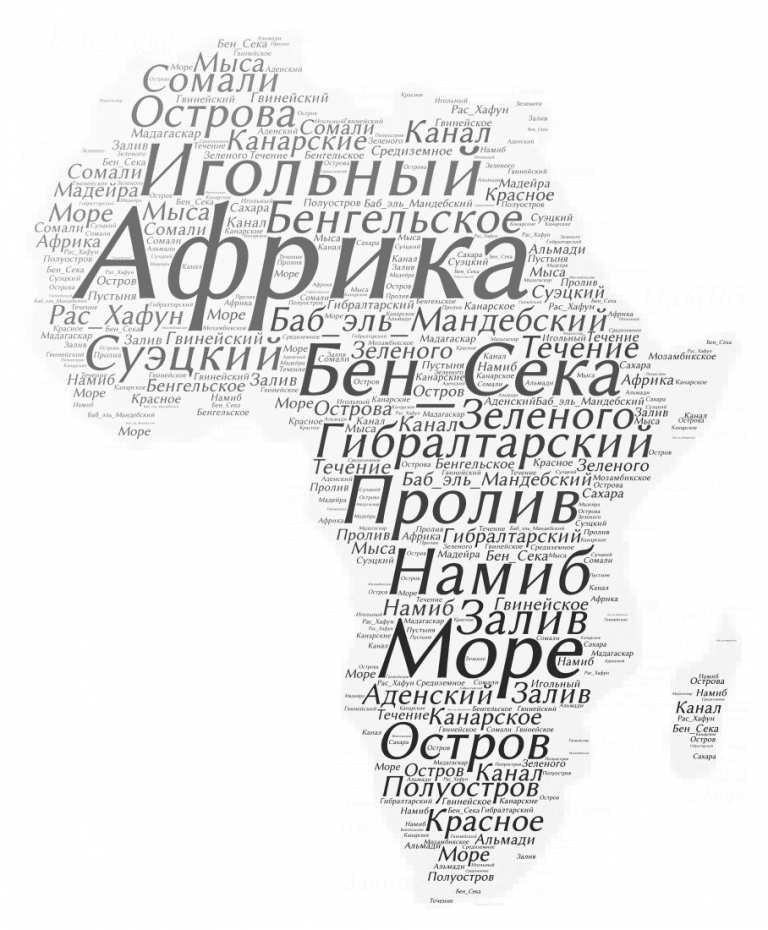 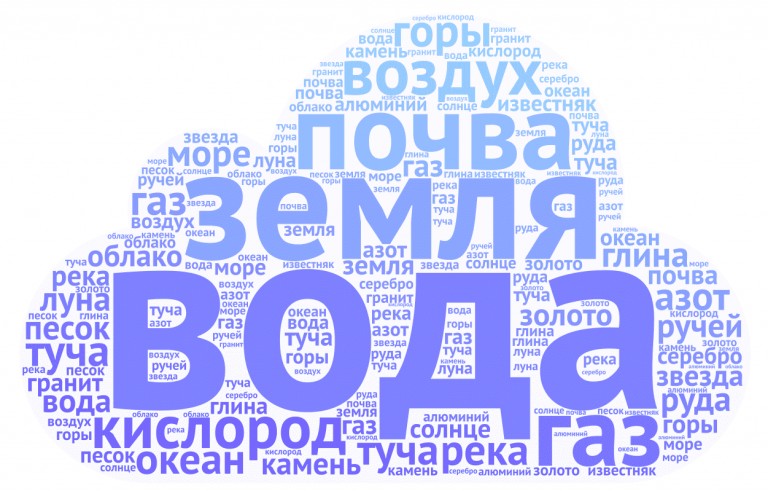 Использовано фото https://wiki.soiro.ruИспользовано фото https://wordart.comИспользовано фото https://wordart.comЛитература: В рамках уроков по литературе лексическое облако может быть использовано для представления ключевых персонажей, сюжетных линий, тем и символов литературных произведений. Это поможет учащимся лучше понять суть произведений, выделить основные темы и мотивы, а также провести анализ характеров и отношений между персонажами.Математика: В области математики оно может быть использовано для представления математических терминов, формул, геометрических фигур,операций и методов решения задач. Это поможет учащимся визуализировать математические концепции, развить понимание их сути и применения в практических задачах.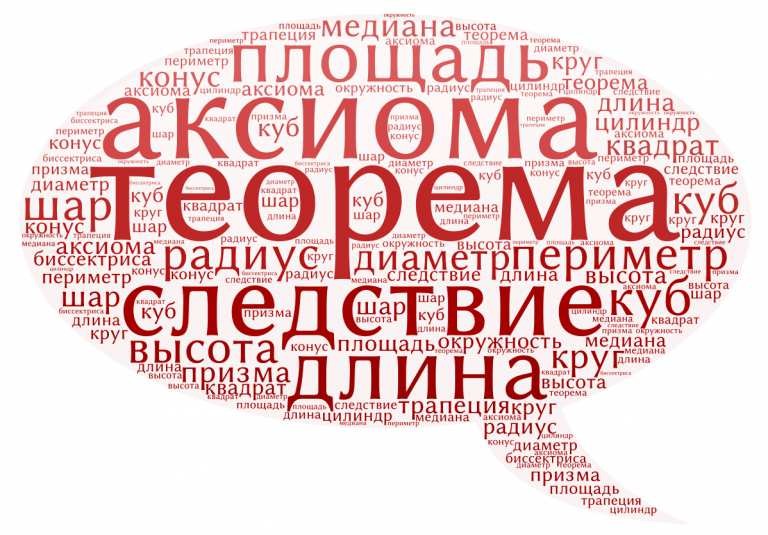 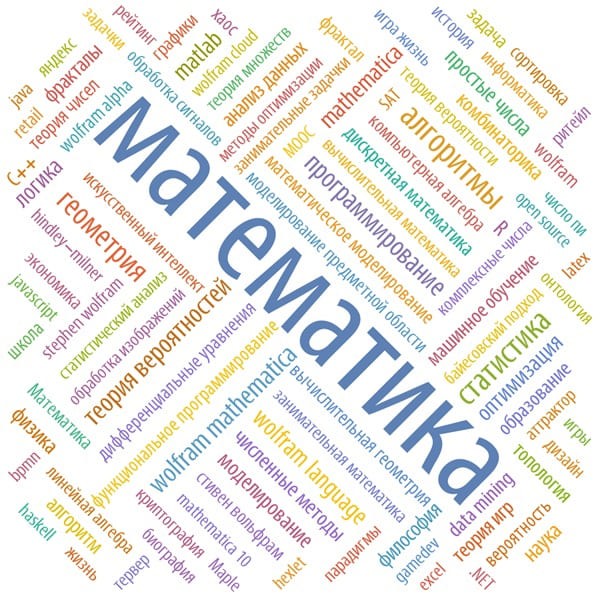 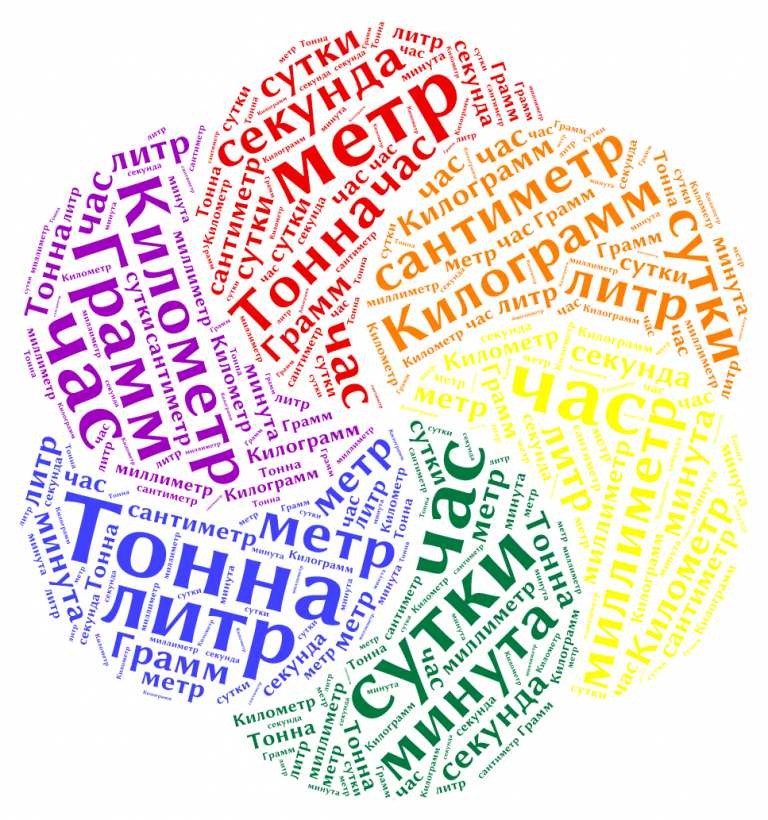 Использована картинка https://wordart.comИспользована картинка https://sun9- 62.userapi.comИспользована картинка https://pandia.ruБиология: При изучении биологии облако слов может быть использовано для представления названий органов, систем органов, видов животных и растений, биологических процессов и терминов. Это поможет учащимся лучше запомнить названия биологических объектов, понять их взаимосвязи и функции в организме, а также провести классификацию биологических объектов.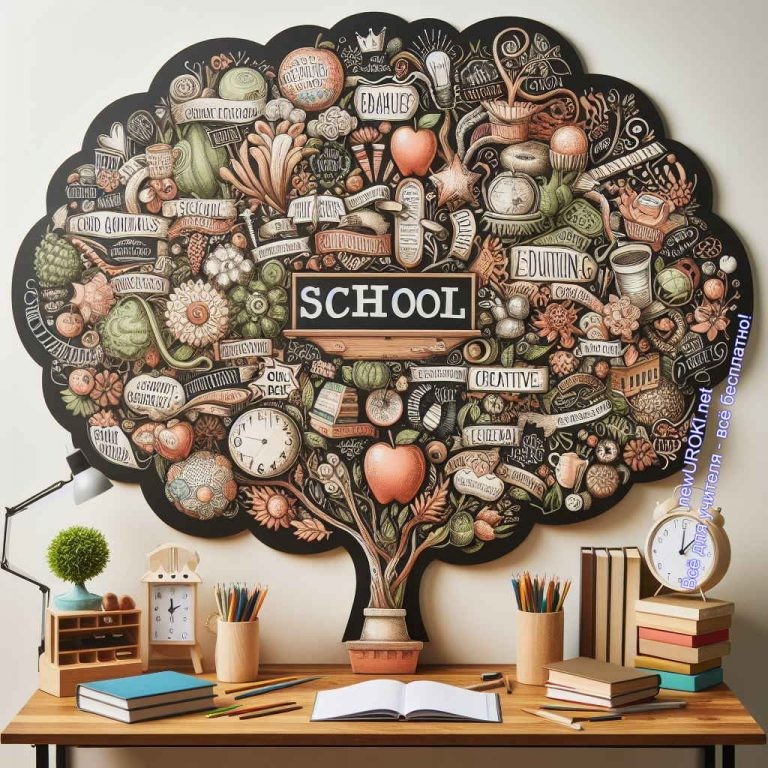 Астрономия: В рамках уроков по астрономии оно может быть использовано для представления названий планет, звезд, галактик, космических терминов и явлений. Это поможет учащимся лучше ориентироваться в небесной сфере, понять основные законы астрономии и исследовать космическое пространство.Техники работы с облаком словИллюстративное фото / newUROKI.netИспользование графической словесной группы на уроке представляет собой эффективный метод, который может быть интегрирован в различные методики преподавания, обеспечивая интерактивное и увлекательное обучение. Рассмотрим подробнее несколько техник работы с ним:Интеграция облака слов в различные методики преподавания:Оно может быть успешно интегрировано в различные методики преподавания, такие как дифференцированный подход, проектное обучение, сотрудничество учеников и другие. Например, в рамках дифференцированного подхода учителя могут предложить ученикам создать облако слов на выбранную тему с учетом их индивидуальныхинтересов и уровня подготовки. Это позволит каждому ученику найти свой собственный подход к изучаемому материалу и активно включиться в обучающий процесс.Методика обсуждения:Этот метод может служить отличным инструментом для организации обсуждения ключевых слов или понятий на уроке. Учитель может предложить ученикам выбрать одно из ключевых выражений и обсудить его значение, применение или связь с другими понятиями. Это поможет школьникам глубже понять изучаемый материал и развить навыки анализа и критического мышления.Игровые и интерактивные приемы:Для привлечения внимания учащихся и создания атмосферы игры можно использовать игровые и интерактивные приемы. Например, учитель может предложить ученикам составить облако слов на основе текста или урока, а затем провести игровой конкурс, в ходе которого ученики будут отвечать на вопросы, связанные с созданными ключевыми понятиями. Это поможет детям учиться с удовольствием и эффективно закреплять изучаемый материал.Применение в кросс-курсовых проектах и межпредметных связях:Этот способ может стать отличным инструментом для кросс-курсовых проектов и межпредметных связей. Например, учителя разных предметов могут сотрудничать над созданием облака слов на общую тему, такую как экология или культура. Это поможет учащимся видеть взаимосвязь между различными предметами и применять полученные знания в различных контекстах.В целом, графическая лексическая группа представляет собой мощный инструмент, который может быть успешно интегрирован в различные методики преподавания, способствуя эффективному обучению и развитию учеников.Где скачать готовое облако слов?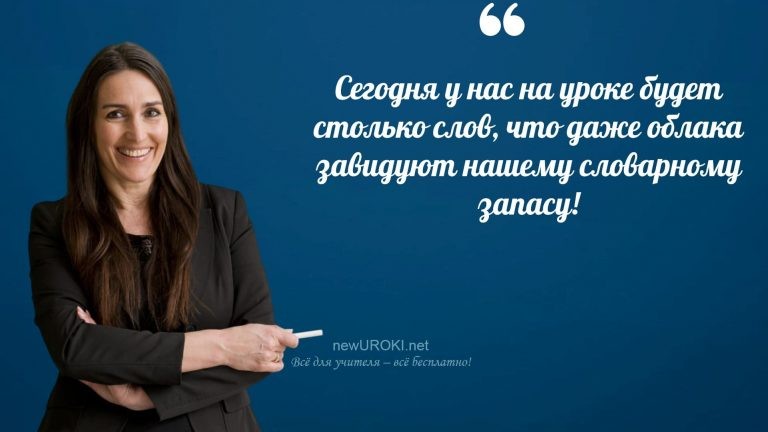 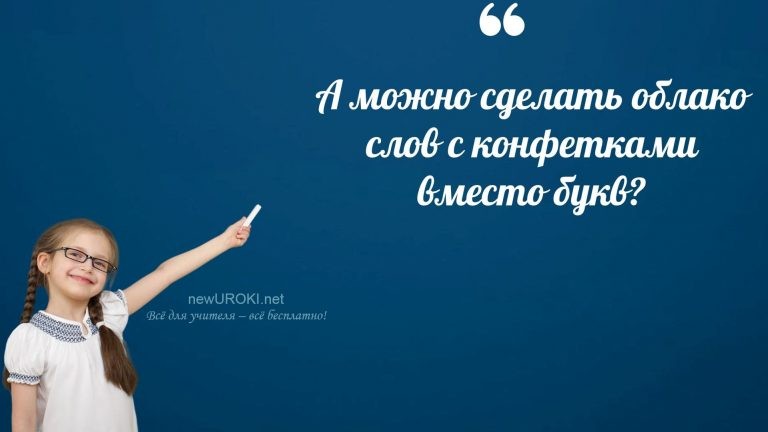 Учителя шутятНа нашем сайте «Новые УРОКИ» newUROKI.net вы можете найти и скачать готовые облака слов для использования на ваших уроках. Мы активно используем облака слов во всех последних конспектах занятий и разработках уроков на нашем сайте, так как убеждены в их полезности и эффективности в образовательном процессе.Что делает наш сайт особенным, так это то, что мы предоставляем все материалы абсолютно бесплатно. Это важно для нас, потому что мы ставим перед собой цель помогать учителям и педагогам в их трудной, но благородной работе. Лозунг нашего сайта — «Всё для учителя — всё бесплатно!» — отражает нашу философию и нашу готовность поддерживать образование и педагогическое сообщество.Мы считаем, что учителя и педагоги заслуживают удобства и доступности в получении качественных образовательных ресурсов, поэтому мы не требуем от них раздражающих регистраций, оплаты, подписок или других ограничений. Наш сайт предлагает бесплатный доступ к обширной библиотеке учебных материалов, включая готовые облака слов, которые могут быть немедленно использованы на уроках.Мы гордимся тем, что можем быть полезными источником образовательных ресурсов для учителей и педагогов, и мы стремимся делать наше сообщество все более сильным и поддерживающим. Если вы ищете качественные облака слов и другие образовательные материалы, добро пожаловать на наш сайт — мы всегда рады помочь!ЗаключениеУченики шутятПодводя итоги, мы видим, что облако слов — это не просто инструмент, а настоящее волшебство, способное преобразить обычный урок в увлекательное и запоминающееся путешествие по миру знаний. Мы убедились в его эффективности и многофункциональности, а также в его способности вдохновлять и мотивировать учеников.Использование облака слов на уроке позволяет не только расширить лексический запас и улучшить память, но и развить творческое мышление, стимулировать активность и самостоятельность учащихся. Этот инструмент помогает создать атмосферу взаимодействия и сотрудничества, что является важным элементом современного образования.Мы призываем всех учителей и педагогов внедрить этот метод в свою практику обучения и открыть новые горизонты для себя и своих учеников. Пусть каждый урок станет источником вдохновения и радости от открытия новых знаний!С помощью облака слов мы создаем образованное и вдохновленное общество, где каждый может найти свое место и реализовать свой потенциал. Давайте вместе делать мир ярче и умнее!	0	НРАВИТСЯ	0	НЕ НРАВИТСЯ50% НравитсяИли50% Не нравится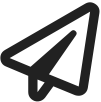 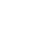 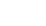 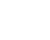 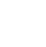 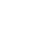 Скачали? Сделайте добро в один клик! Поделитесь образованием с друзьями! Расскажите о нас! Слова ассоциации (тезаурус) к уроку: туча, небо, пар, вата, пушистое, лошадки, буква, предложение, не воробей, речь, язык При использовании этого материала в Интернете (сайты, соц.сети, группы и т.д.) требуется обязательная прямая ссылка на сайт newUROKI.net. Читайте "Условия использования материалов сайта"Рефлексия 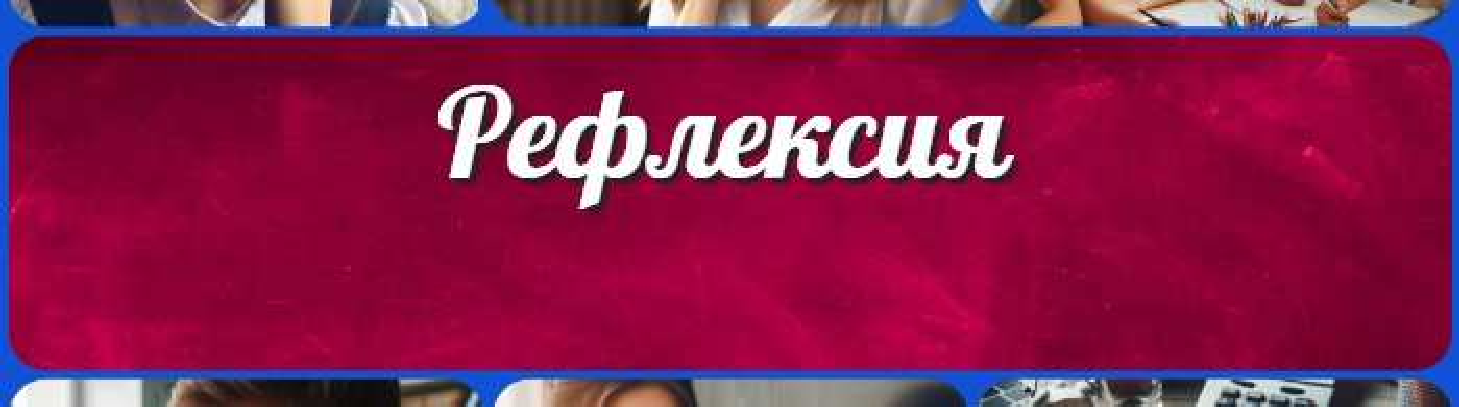 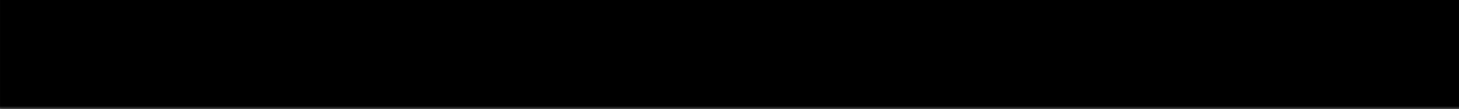 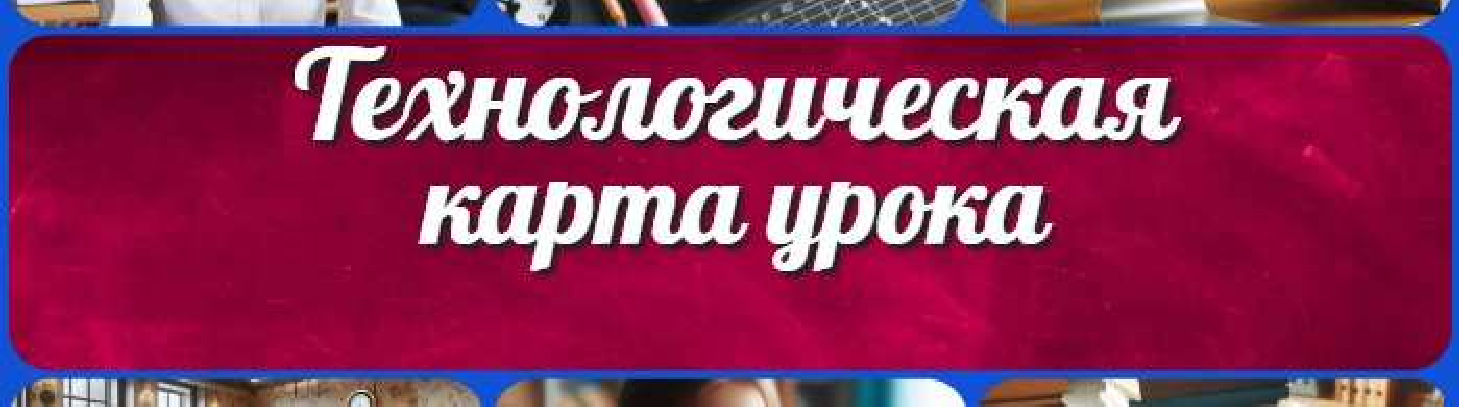 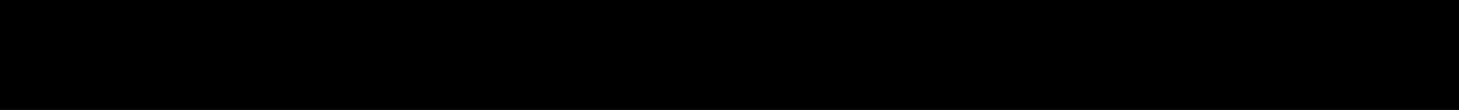 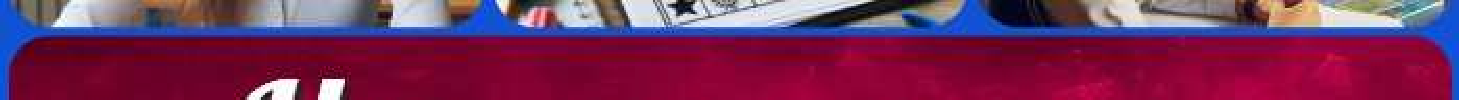 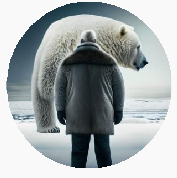 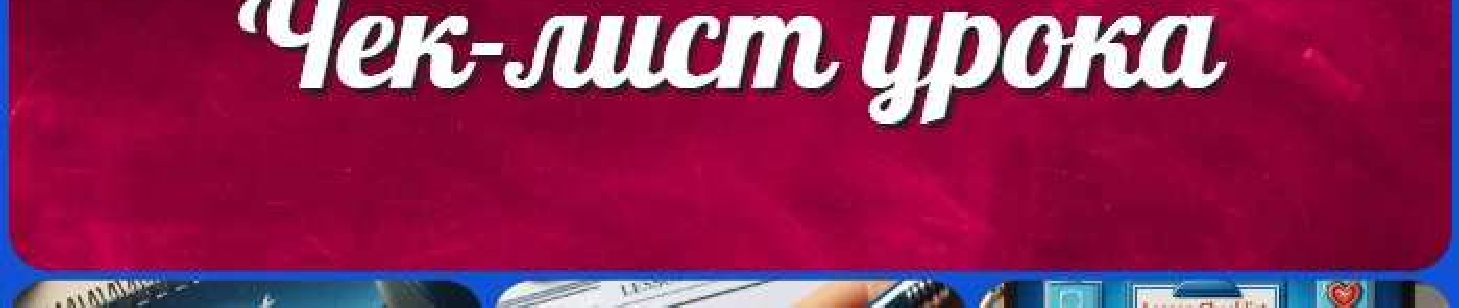 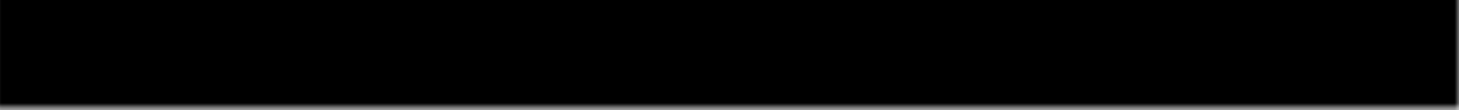 КОНСПЕКТЫ УРОКОВКонспекты уроков для учителя АлгебраАнглийский языкАстрономия 10 классБиблиотекаБиология 5 классГеография 5 классклассклассклассклассклассГеометрияДиректору и завучу школы Должностные инструкцииИЗОИнформатика ИсторияКлассный руководитель 5 класскласскласскласскласскласскласс Профориентационные урокиМатематика Музыка Начальная школа ОБЗРОбществознание Право ПсихологияРусская литератураРусский язык Технология (Труды) Физика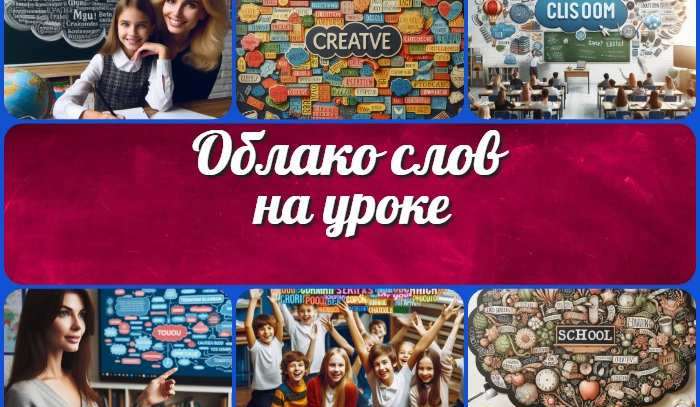 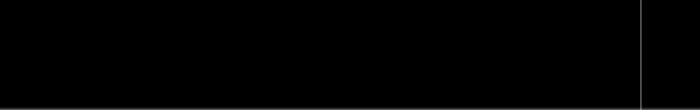 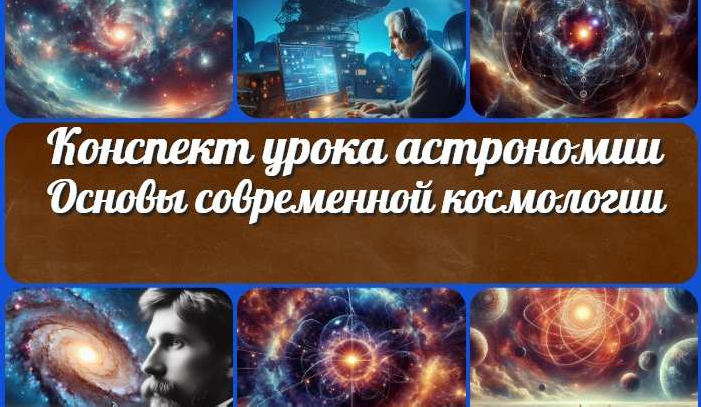 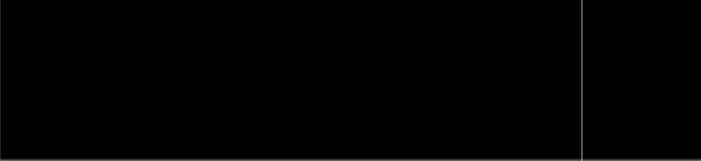 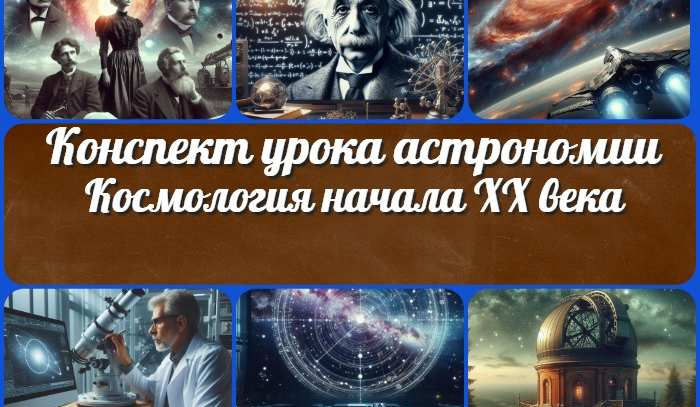 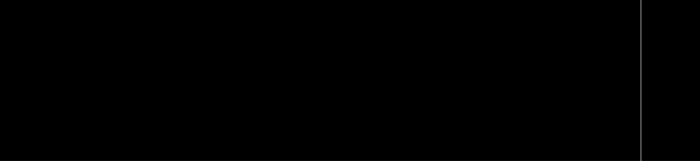 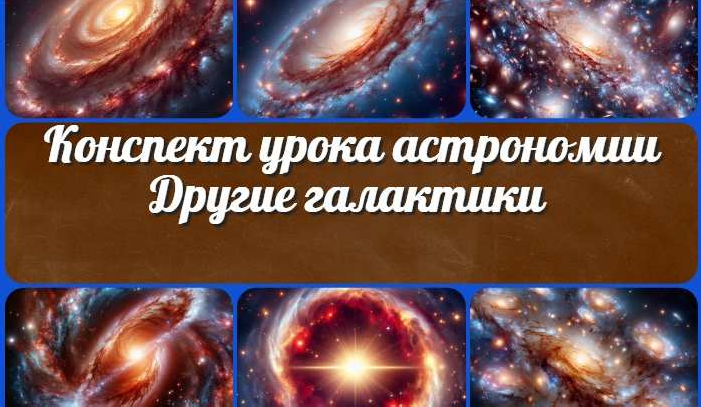 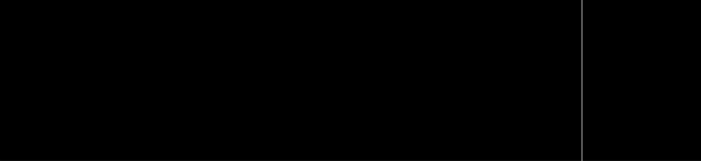 Новый сайт от проекта UROKI.NET. Конспекты уроков, классные часы, сценарии школьных праздников. Всё для учителя - всё бесплатно!Главная	О сайте	Политика конфиденциальности	Условия использования материалов сайтаДобро пожаловать на сайт "Новые уроки" - newUROKI.net, специально созданный для вас, уважаемые учителя, преподаватели, классные руководители, завучи и директора школ! Наш лозунг "Всё для учителя - всё бесплатно!" остается неизменным почти 20 лет! Добавляйте в закладки наш сайт и получите доступ к методической библиотеке конспектов уроков, классных часов, сценариев школьных праздников, разработок, планирования по ФГОС, технологических карт и презентаций. Вместе мы сделаем вашу работу еще более интересной и успешной! Дата открытия: 13.06.2023